Министерство здравоохранения Российской ФедерацииФГБОУ ВО "Новосибирский государственный медицинский университет" 
Минздрава РоссииФГБНУ «Федеральный исследовательский центр фундаментальной 
и трансляционной медицины» Минобрнауки России ФГБНУ «НИИ морфологии человека имени академика А.П. Авцына» 
Минобрнауки России Общероссийская общественная организация «Российское 
общество патологоанатомов»Информационное письмо № 1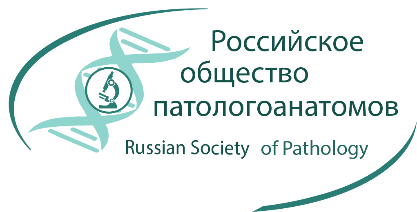 VI Съезд Российского общества патологоанатомов Новосибирск, 8–10 июня 2022 г.8–10 июня 2022 г. в г. Новосибирске на базе ФГБОУ ВО «Новосибирский государственный медицинский университет» состоится VI Съезд Российского общества патологоанатомовОРГКОМИТЕТ СЪЕЗДА (предварительный вариант)Сопредседатели:доктор медицинских наук, профессор И. О. Маринкин – ректор ФГБОУ ВО «Новосибирский государственный медицинский университет» Минздрава Россииакадемик РАН М.И. Воевода – директор ФГБНУ «Федеральный исследовательский центр фундаментальной и трансляционной медицины» Минобрнауки Россиичлен-корреспондент РАН Л.В. Кактурский – президент Российского общества патологоанатомов, научный руководитель ФГБНУ «Научно-исследовательский институт морфологии человека имени академика А.П. Авцына»академик РАН Г.А. Франк - первый вице-президент Российского общества патологоанатомов, главный патологоанатом Минздрава Российской Федерации, 
зав. кафедрой патологической анатомии ФГБОУ ДПО «Российская медицинская академия непрерывного последипломного образования» Минздрава РоссииЗаместители председателя:профессор Т.И. Поспелова – проректор по научной работе  ФГБОУ ВО «Новосибирский государственный медицинский университет» Минздрава Россиипрофессор А.П. Надеев – зав. кафедрой патологической анатомии ФГБОУ ВО «Новосибирский государственный медицинский университет» Минздрава России Члены оргкомитета:Ответственный секретарь  -   к.м.н. М.А. Карпов  (Новосибирск)ПРОГРАММНЫЕ ВОПРОСЫ СЪЕЗДА:Актуальные вопросы коронавирусной инфекции COVID-19: патологическая анатомия и патогенез инфекции COVID-19 и постковидного синдромаорганизация работы патологоанатомической службы в условиях эпидемии COVID-19 вопросы статистического учета и кодирования причин смерти инфекции COVID-19.Актуальные вопросы онкоморфологии.Актуальные вопросы патологической анатомии заболеваний сердечно-сосудистой системы, желудочно-кишечного тракта, органов дыхания.Актуальные вопросы перинатальной патологии, болезней детского возраста, материнской смертности.Вопросы преподавания патологической анатомии в высшей школе.Вопросы организации патологоанатомической службы: заседание профильной комиссии по патологической анатомии Министерства здравоохранения Российской Федерации, аналитический доклад главного внештатного специалиста патологоанатома Минздрава Российской Федерации.Оргвопросы: отчет о работе Президиума РОП отчет ревизионной комиссии выборы руководящих органов РОП.Контактные телефоны оргкомитета:  +7 499 129 55 33 (в Москве) +7 383 225 07 37 (в Новосибирске)Электронный адрес оргкомитета: rop_events@mail.ruИнформация о Съезде размещена на сайте www.patolog.ruМатериалы докладов объемом до 3 страниц с регистрационной формой, а также заявки на выступление без публикации следует выслать до 15 апреля 2022 г. по электронной почте:  rop_events@mail.ru	с указанием в письме номера раздела программы и желаемой формы участия (устный, стендовый доклады, публикация без доклада).Формат бумаги А4 (29,7х21 см), 1,5 интервала, шрифт Times New Roman, размер 12 пунктов, поля со всех сторон по 2,5 см, выравнивание текста по ширине. Образец оформления:Ссылки в тексте на номера литературных источников даются в скобках (в порядке цитирования). Количество источников минимально (не более 5). Статьи цитируются с полным названием. Допускаются таблицы и штриховые черно-белые рисунки в пределах указанного объема страниц. Полутоновые рисунки не принимаются.Тематика докладов должна соответствовать программным вопросам съезда.К тексту докладов на отдельном листе прилагается регистрационная форма (обязательная для первого автора и отдельно для соавторов, участвующих в работе Съезда). Оргкомитет оставляет за собой право отклонения докладов, не соответствующих правилам оформления. Ответственность за содержание присланных материалов возлагается целиком на авторов. Текст докладов будет репродуцирован в исходном виде.Материалы Съезда будут опубликованы в виде электронного издания.Просьба оформлять регистрационную форму отдельным файлом на каждого участника! Соавторам публикации или содокладчикам, не участвующим в работе Съезда, представлять регистрационную форму не требуется.профессор Т.А. Агеева (Новосибирск)профессор Ф.Г. Забозлаев (Москва)профессор О.В. Зайратьянц (Москва)к.м.н .А.А.  Каниболоцкий (Москва)д.б.н. А.М. Ковригина (Москва)профессор Е.А. Коган (Москва)профессор Е.Л. Лушникова 
                            (Новосибирск)д.м.н. П.Г. Мальков (Москва)профессор Л.М. Михалева (Москва)профессор В.С. Пауков (Москва)профессор М.Г. Рыбакова (Санкт-
                                               Петербург)С.Р. Солдатов (Москва)к.м.н. М.А. Травин (Новосибирск)профессор А.И. Щеголев (Москва)Иванов А.П., Петров Н.В.ЭКСПРЕССИЯ ИММУНОГЛОБУЛИНОВ В ЭПИТЕЛИИ БРОНХОВ ПРИ ХРОНИЧЕСКОМ БРОНХИТЕФГБНУ НИИ морфологии человека им. академика А.П.Авцына, Москва     Текст доклада.     …  …  …ЛитератураКазачков Е.Л., Казачкова Э.А., Воропаева Е.Е. и др. Морфофункциональная характеристика нарушений рецептивности эндометрия при хроническом эндометрите // Архив патологии. 2015. № 2. С.53-58.Liu G., Wang Q., Liu N. et al. Infectious bronchitis virus nucleoprotein specific CTL response is generated prior to serum IgG // Vet. Immunol. Immunopathol. 2012; 148 (3): 353-358.Регистрационная формаучастника  VI Съезда Российского общества патологоанатомов Регистрационная формаучастника  VI Съезда Российского общества патологоанатомов Регистрационная формаучастника  VI Съезда Российского общества патологоанатомов Регистрационная формаучастника  VI Съезда Российского общества патологоанатомов Регистрационная формаучастника  VI Съезда Российского общества патологоанатомов Ф.И.О. (полностью)Место работыДолжностьУченая степень, званиеКонтактный телефонE-mailПочтовый адрес (с индексом)Форма участия (ненужное удалить)Устный докладСтендовый докладБез докладаПубликация без участия в работе СъездаНазвание заявленного докладаАвторы доклада(фамилию докладчикаподчеркнуть)